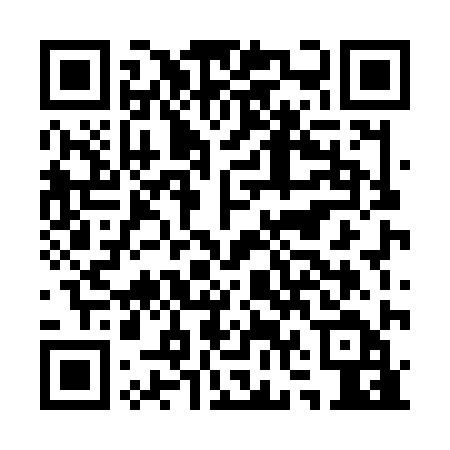 Ramadan times for Longages, FranceMon 11 Mar 2024 - Wed 10 Apr 2024High Latitude Method: Angle Based RulePrayer Calculation Method: Islamic Organisations Union of FranceAsar Calculation Method: ShafiPrayer times provided by https://www.salahtimes.comDateDayFajrSuhurSunriseDhuhrAsrIftarMaghribIsha11Mon6:126:127:141:054:216:576:577:5812Tue6:106:107:121:054:216:586:588:0013Wed6:096:097:101:044:226:596:598:0114Thu6:076:077:081:044:237:017:018:0215Fri6:056:057:071:044:247:027:028:0316Sat6:036:037:051:044:247:037:038:0517Sun6:016:017:031:034:257:047:048:0618Mon6:006:007:011:034:267:057:058:0719Tue5:585:586:591:034:267:077:078:0820Wed5:565:566:581:024:277:087:088:1021Thu5:545:546:561:024:277:097:098:1122Fri5:525:526:541:024:287:107:108:1223Sat5:505:506:521:014:297:117:118:1424Sun5:485:486:511:014:297:137:138:1525Mon5:475:476:491:014:307:147:148:1626Tue5:455:456:471:014:307:157:158:1727Wed5:435:436:451:004:317:167:168:1928Thu5:415:416:431:004:327:177:178:2029Fri5:395:396:421:004:327:187:188:2130Sat5:375:376:4012:594:337:207:208:2331Sun6:356:357:381:595:338:218:219:241Mon6:336:337:361:595:348:228:229:252Tue6:316:317:341:585:348:238:239:273Wed6:296:297:331:585:358:248:249:284Thu6:276:277:311:585:358:268:269:295Fri6:266:267:291:585:368:278:279:316Sat6:246:247:271:575:368:288:289:327Sun6:226:227:261:575:378:298:299:338Mon6:206:207:241:575:378:308:309:359Tue6:186:187:221:565:388:318:319:3610Wed6:166:167:211:565:388:338:339:37